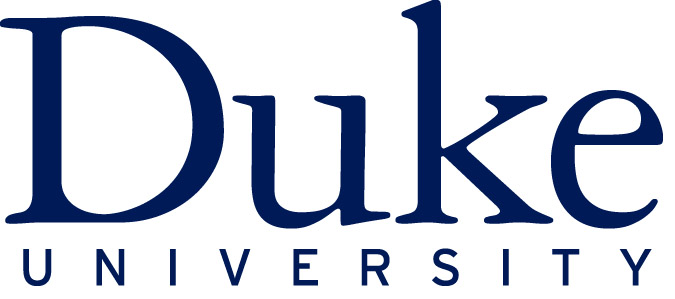 Student Information: (student completes)Preliminary Examination Committee Members: (student completes)Meeting Synopsis:Summary of Preliminary Examination and comments to be conveyed to the student:          Please email the completed form or hand the paper copy to the student.Student Name:  Meeting Date: Prelim Chair:  Dissertation Advisor:  Student Incoming Year:Proposed Research Project Title:1.3.5.2.4.6.Excellent (1.0)Very GoodGoodAverageSatisfactoryPoor (6.0)Oral presentation skills General knowledge in proposed research areaWritten DocumentCommittee Member Name :